Глубокоуважаемые депутаты, гости!«Отчет о работе ГБУЗ «ГП № 52 ДЗМ» в 2015 г.Городская поликлиника № 52 расположена в новом  7-этажном здании  общей площадью 10 153,2 кв. м. по адресу: ул. Медынская, дом 7, корпус 1, рассчитана на 750 посещений в смену, функционирует с 30 октября 2010 года.В целях реализации мероприятий Программы модернизация здравоохранения города Москвы на 2011-2012 гг., оптимизации лечебно-диагностического процесса, дальнейшего совершенствования организации и качества оказания специализированной медицинской помощи населению, на базе ГП № 52 с 1 октября 2012 года проведена реорганизация согласно приказу ДЗМ от 05.05.2012 г. № 381.В результате объединения к ГБУЗ «ГП № 52 ДЗМ» присоединились 3 поликлиники (ГП № 125(филиал № 2) – Бирюлёво Западное, ГП №119 (филиал № 1) и ГП №192 (филиал № 3) – Бирюлёво-Восточное. Мощность поликлинического объединения составляет 3650 посещений в смену.На базе учреждения, работает отделение неотложной медицинской помощи (в ГБУЗ « ГП №52 ДЗМ» и филиале № 3) круглосуточно по 2 врачебных бригады в каждом отделении (ГП №52 и филиал №3), благодаря которым пациенты получают медицинскую помощь в короткие сроки в круглосуточном  режиме.Во всех поликлиниках, кроме филиала № 2, работают женские консультации. В филиале № 3 круглосуточно работает травматологическое отделение, которое обслуживает население районов Бирюлево-Восточное и Бирюлево Западное.Благодаря объединению поликлиник население Бирюлева Западного и Бирюлева Восточного получило возможность не только лечиться у любого из широкого спектра имеющихся врачей-специалистов, но и пользоваться всеми необходимыми видами диагностического обследования на современном уровне и в полном объеме.В структуру амбулаторно-поликлинического центра входят отделения первичной медико-санитарной помощи, отделения первичной специализированной медико-санитарной помощи, в составе которых представлен практически весь спектр врачей-специалистов, клинико-диагностическая лаборатория, отделение лучевой диагностики (рентгенологический кабинет, маммографический кабинет, флюорографический кабинет и кабинет ультразвуковой диагностики), кабинет функциональной диагностики, отделения восстановительного лечения и медицинской реабилитации, профилактики, кабинеты: компьютерной и магнитно-резонансной томографии. ГБУЗ «ГП № 52 ДЗМ» осуществляет доврачебную медицинскую помощь, первичную медико-санитарную помощь и специализированную медицинскую помощь, проводятся лабораторные и инструментальные методы исследования на современном уровне и в полном объеме.При Амбулаторном центре открыт дневной стационар на 41 койку, который работает в 2 смены и общее количество мест составляет 82, дополнительно работают 4 койки по оказанию платных медицинских услуг в 1 смену (в каждом структурном подразделении по одной), с итогом общего количества коек в 86.  Профили коек дневного стационара: терапевтический – 25, неврологический – 16, кардиологический -3, эндокринологический – 1.  На данном слайде представлена информация о прикрепленном населении к амбулаторно-поликлиническому центру № 52. Всего прикрепленного населения по территории 221 540 человек.По данным страховых компаний: 169 969человек.По ГП № 52  - всего по территории – 46540чел., по данным страховых 37643 чел., по филиалу №1 – всего – 63000 чел, по данным страховых 46558 чел., по филиалу №2 –всего 40000 чел, по данным страховых – 27678 чел., по филиалу № 3 – всего- 72000 чел, по данным страховых 58090.На данной диаграмме представлено общее количество лиц старше трудоспособного возраста – по территории 71777 человек, по данным страховых компаний - 50812  человек.Наибольшее количество женщин до 55 лет (35%).В общей сложности по амбулаторно-поликлиническому центрусостоят на учете по состоянию на конец 2015 года:Инвалидов ВОВ -  19 человек, Участников ВОВ – 149 человек, льготная категория составила: 21084 человек (11,9 % от прикрепленного населения, т.е. почти каждый 8 житель).В ГБУЗ «ГП № 52 ДЗМ» работают высококвалифицированные кадры: кандидатов медицинских наук – 12, отличников здравоохранения – 2, врачей, имеющих высшую квалификационную категорию  – 84, первую  – 23, вторую  – 9, медицинских сестер, имеющих высшую квалификационную категорию, – 69, первую – 40 и вторую – 10. Поликлиника оснащена современным медицинским оборудованием, включая компьютерный томограф, магнитно-резонансный томограф, УЗИ-аппараты экспертного класса. В 2015 году в ГБУЗ «ГП № 52 ДЗМ» получено новое медицинское оборудование: УЗИ аппарат Филипс экспертного класса для акушеров-гинекологов, оборудование для обеззараживания медицинских отходов в каждый филиал. В амбулаторном центре работает окружной ревматолог ЮАО г. Москвы, врач высшей квалификационной категории В.Е. Будушкина, которая проводит прием больных всего Южного административного округа, нуждающихся в ревматологической помощи. Любой доктор округа может направить своего пациента для уточнения диагноза, коррекции лечения, совместного осмотра пациента с дальнейшим обсуждением, благодаря чему достигается повышение качества и доступности ревматологической помощи населению. Окружным ревматологом округа регулярно организуются и проводятся врачебные конференции с целью повышения профессионального уровня врачей-ревматологов, а также проводится «Школа ревматологического больного» для всех желающих жителей Южного административного округа г. Москвы.На базе ГБУЗ «ГП № 52 ДЗМ» ведет прием пациентов окружной врач-аллерголог-иммунолог ЮАО Л.П. Антонова, кандидат медицинских наук, врач высшей квалификационной категории. Она принимает пациентов с такими заболеваниями, как бронхиальная астма, поллинозы, крапивница, аллергические дерматиты, и с другими тяжелыми заболеваниями. В аллергологическом кабинете проводятся профильные обследования больных, в том числе ставятся кожные пробы с различными аллергенами. По показаниям пациентам назначается аллерген-специфическая иммунотерапия. Регулярно проводится «Школа больного с бронхиальной астмой» для жителей ЮАО.В ГБУЗ «ГП №  52 ДЗМ» работает окружной эндокринолог ЮАО округа города Москвы К.В. Согомонян, врач высшей категории. Она консультирует больных сахарным диабетом 1-го и 2-го типа и другой эндокринной патологией, проживающих на территории округа. Окружной эндокринолог проводит консилиумы с врачами-эндокринологами округа и смежными специалистами, разбирая случаи пациентов со сложными диагнозами. Каждый год в округе организуются мероприятия, посвященные Всемирному Дню диабета. Проводится «Школа больного сахарным диабетом» для всех желающих жителей ЮАО г. Москвы. В поликлинике работает  главный специалист  акушер-гинеколог по ЮАО, врач высшей квалификационной категории, заведующая  женской консультацией  Александрова  Н.А.               Организована «Школа   будущей  мамы» (для ускоренной подготовки к родам), где будущие родители получают полную информацию о физиологическом течении беременности, о важных изменениях в организме во время беременности и родов.             В рамках воспитательной программы занятия планируется проводить  не только с беременными женщинами, но и с будущими отцам.               На базе  ГП 52 проходят окружные образовательные  конференции  для акушеров-гинекологов ЮАО,  где  обсуждаются  новые методы в диагностике и лечении  заболеваний  женского организма.  14.  С 01.12.2015 г. в ГБУЗ ГП № 52 ДЗМ» (филиал № 2) по адресу: Булатниковский проезд, 8, кабинет № 27, 2 этаж работает Центр здоровья.Среди перспективных направлений улучшения здоровья населения, наряду с развитием и совершенствованием специализированной медицинской помощи особое место занимают формирование здорового образа жизни и профилактика социально-значимых неинфекционных заболеваний.Образ жизни человека является ведущим фактором, определяющим состояние его здоровья. По оценкам Всемирной организации здравоохранения (ВОЗ) вклад образа жизни в здоровье достигает 50-55%.Основная задача Центра здоровья - предоставить возможность любому гражданину РФ бесплатно оценить базовые показатели здоровья (в том числе функциональные и адаптивные резервы организма), прогноз состояния здоровья и с учетом этих показателей получить рекомендации по оздоровлению образа жизни, отказу от вредных привычек и сохранению здоровья.В «Центр здоровья» может обратиться любой гражданин Российской Федерации и бесплатно пройти комплексное обследование, включающее оценку  базовых показателей здоровья и основных факторов риска хронических неинфекционных заболеваний. По результатам обследования врач Центра здоровья составляет индивидуальный план по оздоровлению образа жизни и коррекции имеющихся факторов риска. Программа комплексного обследования в Центре здоровья включает:антропометрия с определением индекса массы тела (роста, веса и объема талии),экспресс-анализ на холестерин и глюкозу крови,компьютеризированная экспресс-оценка состояния сердца по ЭКГ-сигналам от конечностей,оценка функции дыхательной системы (спирометрия),определение монооксида углерода в выдыхаемом воздухе,ангиологический скрининг с автоматическим измерением систолического артериального давления и расчетом плече-лодыжечного индекса,ангиологический скрининг с определением жесткости сосудистой стенки и возраста сосудов,биоимпедасметрия для оценки состава тела с определением количества воды, жировой и мышечной массы,определение остроты зрения и внутриглазного давления.Прием по предварительной записи. Записаться на обследование можно по тел. (495) 383-23-47При себе необходимо иметь: - паспорт, - полис обязательного медицинского страхования.Приглашаем всех, кто заботится о своем здоровье, посетить Центр здоровья!15. Программа повышения качества и эффективности работы поликлиники «Московский стандарт поликлиники» введена в ГБУЗ «ГП № 52 ДЗМ» с 3 августа 2015 года.16. На данном слайде представлены столы справок в ГБУЗ «ГП № 52 ДЗМ» и филиале 2 – Бирюлево Западное.Регистратура была преобразована в стол справок и картохранилище. За период работы учреждения по программе повышения качества и эффективности работы поликлиники «Московский стандарт поликлиники» с 3 августа 2015 года отмечено, что произошла оптимизация маршрутизации пациентов. Благодаря организации дежурства медсестер у инфоматов, которые были расставлены на разных этажах для разведения потока пациентов, произошло сокращение числа неявившихся на прием врача пациентов. За счет проведения консультаций медсестрами у инфоматов происходит правильная запись пациента к требуемому специалисту или на медицинский пост в зависимости от возникшей проблемы. На данном слайде представлены столы справок в  филиале 1 и в филиале № 3 – Бирюлево Восточное.На данном слайде представлены картохранилища  ГБУЗ «ГП № 52 ДЗМ» и филиала 2 – Бирюлево Западное. Запрещена выдача амбулаторных карт на руки пациентам. Картотека визуально изолирована от пациентов. Карты подбираются на прием врачей регистраторами и медсестрами.На данном слайде представлены картохранилища  филиала 1 и филиала 3 – Бирюлево Восточное.Медицинская карта амбулаторного больного доставляется регистраторами или медицинскими сестрами в кабинет специалиста заблаговременно перед приемом пациента за счет распечатки записи приема из Единой медицинской информационно-аналитической системы (ЕМИАС). Регистратор заводит дубликат при отсутствии оригинала, при выявлении записи в несколько кабинетов заводит вкладыш/стикер с указанием маршрута карты на день приема пациента. Во всех случаях после завершения смены сотрудники (врачи, медсестры) сами возвращают заполненные карты в картохранилище. Отмечается снижение количества жалоб от граждан в связи с отсутствием медицинской карты в начале приема у специалиста.На данном слайде представлены медицинские посты  ГБУЗ «ГП № 52 ДЗМ» и филиала 2 – Бирюлево Западное. Медицинский пост организован при входе в терапевтическое отделение, в непосредственной близости к кабинетам участковых терапевтов).  Рабочие места оборудованы АРМами, принтерами, телефонами и пр.Большинство направлений на анализы, повторных рецептов и пр. выписывается на медицинском посту; Пациенты имеют беспрепятственный доступ к медицинскому посту.Мониторы защищены от солнечного света (шторы или жалюзи на окнах).На данном слайде представлены медицинские посты  филиала 1 и филиала 3 – Бирюлево Восточное.Благодаря созданию медицинского поста, пациенты получают льготные рецепты в соответствии с рекомендациями врача, оформляют справку на санаторно-курортное лечение и санаторную карту, получают направления на анализы для госпитализации, оформляют справку МСЭК при окончании срока инвалидности - без посещения лечащего врача, тем самым отмечается высвобождение до 10% времени приема врачей, что улучшает доступность специалиста.Во всех структурных подразделениях проведены меры по повышению комфортности пребывания пациентов в поликлинике (мягкие диваны и  кресла,  кулеры, телевизоры, кондиционирование, автоматы с продуктами). На данном слайде показана  зона комфортного пребывания ГБУЗ «ГП № 52 ДЗМ» и филиала № 1. На данном слайде показана  зона комфортного пребывания филиала № 2 и филиала № 3.  На базе ГБУЗ «ГП № 52 ДЗМ» организовано отделение выездных бригад с единой диспетчерской. Был создан колл-центр (диспетчерская) службы вызова на дом (телефон: 84953836596), который принимает вызовы от граждан в часы работы поликлиники: с понедельника по пятницу: с 8.00 до 20.00, в субботу: с 9.00 до 18.00, в воскресенье: с 9.00 до 16.00. Созданы выездные бригады врачей, обеспечивающие осмотр пациентов на дому. За счет организации консультаций граждан по телефону сотрудниками колл-центра, удалось рационализировать распределение вызовов: 12,7% граждан приглашены в поликлинику и были записаны на прием к врачу через ЕМИАС, 5,5% - были записаны на медицинский пост, 3% - было достаточно проведенной консультации по телефону, 9,2% - передано в отделение неотложной медицинской помощи, 10,3% - отказались от посещения врача после актива 03, 59,3% - обслужено на дому.  Во всех структурных подразделениях открыты кабинеты дежурных врачей. 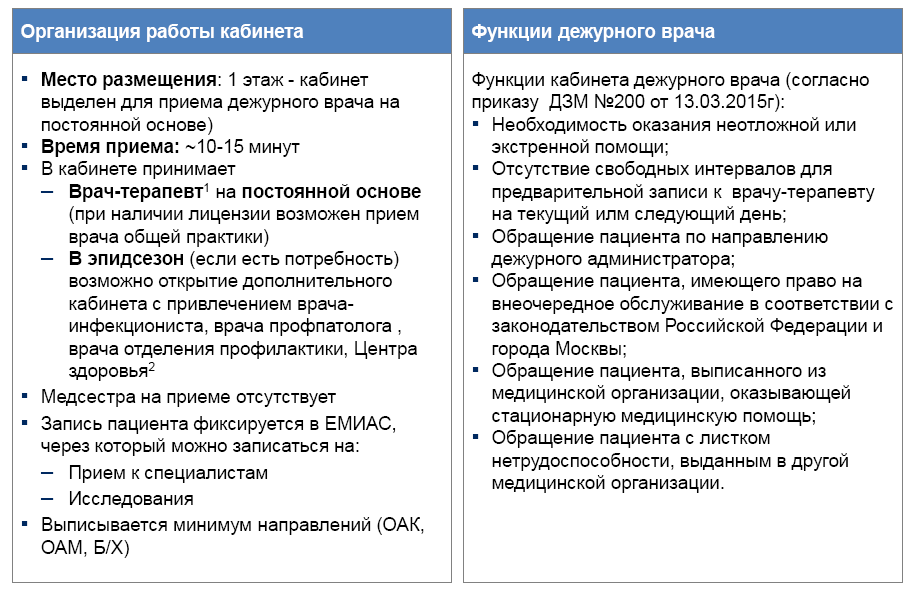 Срок ожидания первичной медико-санитарной помощи в неотложной форме составляет не более двух часов с момента обращения.Прием врачом-терапевтом участковым осуществляется в день обращения.Срок ожидания приема врачей-специалистов при оказании первичной медико-санитарной помощи в плановой форме составляет не более 7 рабочих дней со дня обращения;Срок ожидания проведения диагностических  инструментальных и лабораторных исследований при оказании первичной медико-санитарной помощи в плановой форме составляет не более 7 рабочих дней со дня установления необходимости проведения таких исследований.Срок ожидания проведения компьютерной томографии и магнитно-резонансной томографии при оказании первичной медико-санитарной помощи в плановой форме составляет не более 20 рабочих дней со дня установления необходимости таких исследований. Территориальная программа обязательного медицинского страхования города Москвы на 2015 год выполнена учреждением: по посещениям с профилактической целью на 130%, по посещениям по неотложной помощи на 100%, по обращениям по поводу заболевания на 106%, по медицинской помощи в условиях дневного стационара на 91%.Деятельность лаборатории в 2015 году осуществлялась в соответствии:с приказом Департамента здравоохранения города Москвы № 1051 от 12.12.2014 «О мероприятиях по оптимизации деятельности клинико-диагностических лабораторий медицинских организаций государственной системы здравоохранения города Москвы, выполняющих лабораторные исследования населению, получающему первичную медико-санитарную помощь»;с приказом Департамента здравоохранения города Москвы № 515 от 22.06.2015 «Об организации работы клинико-диагностических лабораторий 1 уровня и пунктов приема биологического материала медицинских организаций государственной системы здравоохранения города Москвы, выполняющих лабораторные исследования населению, получающему первичную медико-санитарную помощь»;Клинико-диагностическая лаборатория 1-го уровня располагается на базе головного учреждения ГБУЗ «ГП № 52 ДЗМ» (ул.Медынская, д.7, корп.1).В каждом филиале был открыт пункт приема биологического материала. Клинико-диагностической лабораторией за 2015 год выполнено 859 976 гематологических анализов, 7 718 анализов глюкозы, 12 542 коагулогических и 1 262 812 общеклинических (паразитологические, исследование мочи, кала, мокроты, прочее).Здесь представлен эндоскопический кабинет, проведение эзофагогастродуоденоскопии.За 2015 год проведено 3543 эзофагогастродуоденоскопий, 609 фиброколоноскопий; за 2014 год – 3086 эзофагогастродуоденоскопий, 464 фиброколоноскопий. На данном слайде представлен кабинет ультразвуковой диагностики, аппарат экспертного класса.За 2015 год проведено 97030 исследований. Наиболее частые это УЗИ сердечно-сосудистой системы (n=32831), УЗИ органов брюшной полости (n=13286), УЗИ женских половых органов (n=10984), УЗИ надпочечников, почек (n=14324).Амбулаторный центр «ГБУЗ «ГП №52 ДЗМ» участвует в реализации программы города Москвы «Развитие здравоохранения города Москвы (Столичное здравоохранение) на 2012-2020 годы». С 1 сентября 2014 года для жителей Бирюлева стала доступнее такая высокотехнологическая диагностическая помощь, как компьютерная томография и магнитно-резонансная томография, а с апреля 2015 года методики выполняются с внутривенным введением контрастного препарата. Современные методы лучевой диагностики: рентгеновская компьютерная томография (КТ) и магнитно-резонансная томография (МРТ)  – позволяют получить послойные изображения внутренних органов и тканей для постановки и уточнения диагноза.Преимуществом компьютерной томографии является высокая разрешающая способность и скорость сканирования, одновременная визуализация органов и структур, в том числе костных.На данном слайде представлена деятельность кабинета КТ за 2015 год. Всего проведено 1830 исследований. Наиболее частые это исследования органов грудной клетки (314), челюстно-лицевой области (301), головного мозга (271),  органов брюшной полости (231)  и органов малого таза (174).За 9 месяцев было выполнено 174 компьютерной томографии с использованием внутривенного введения контрастного препарата, наиболее частые это исследования органов брюшной полости (68) и почек и мочевыводящих путей (61).Магнитно-резонансная томография позволяет получить изображения высокого качества, максимально приближенные к анатомическим (преимущественно – мягких тканей), сразу в трех плоскостях, визуализировать сосуды и желчные протоки.На данном слайде представлена деятельность кабинета МРТ за 2015 год. Всего проведено – 1936 исследований. Наиболее частые это исследования позвоночника и спинного мозга (829) и головного мозга (787). За 9 месяцев было выполнено 70 магнитно-резонансной томографии с использованием внутривенного введения контрастного препарата, наиболее частые это исследования головного мозга (53). На данном графике представлена деятельность отделения профилактики за 2015 год. Число  лиц, обученных методике профилактики заболеваний и укрепления здоровья (n=197); Число лиц, обученных в школах основам здорового образа жизни составило (n=4554). Школу для беременных посетили 1632 чел., школу для пациентов с артериальной гипертензией 1776 чел., школу здорового образа жизни–412 чел., школу для пациентов с сахарным диабетом – 734 чел. Проведено 8 массовых мероприятий с общим количеством участников – 675 человек.В 2015 году подлежало диспансеризации 50737 человек. План по диспансеризации за 2015 год выполнен на 93%.  План по профосмотрам на 2015 год составил 50737чел., выполнен на 108,3%.С целью повышения доступности медицинской помощи и улучшения качества оказания медицинской помощи, для более полного удовлетворения потребностей населения в медицинской помощи создано отделение по оказанию платных медицинских услуг.Подробная информация представлена на персональном сайте www.52gp.ru; Средний чек составляет 1940 рублей;В 2015 году заключено по амбулаторно-поликлиническому центру 1769 договоров на общую сумму: 3 433 963, 48 рублей. 47. Задачи на 2016 год:- обеспечение гарантированного объема медицинской помощи населению согласно программе государственных гарантий оказания медицинской помощи населению;-продолжение работы по выполнению  программы «Столичное здравоохранение на 2012-2016 гг.», выполнение целевых программ;-повышение доступности и качества оказания медицинской помощи населению;-продолжение работы по стационарзамещающим технологиям, внедрение стационардополняющих технологий (долечивание на дому);-организация службы врачей общей практики;-развитие неотложной медицинской помощи;-внедрение новых методик обследования и лечения пациентов (в т.ч. КТ и МРТ с контрастированием);-работа с кадрами по укомплектованию и закреплению кадров;-пропаганда здорового образа жизни;-развитие платных услуг в ГБУЗ «ГП №52 ДЗМ»; -внедрение новых информационных технологий, в том числе в рамках системы ЕМИАС.48. Благодарю за внимание!